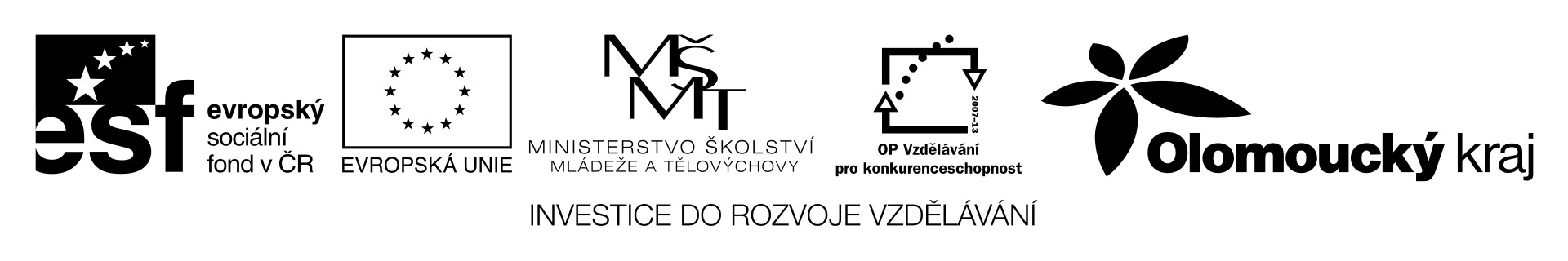 Měření tuhosti pružinyPomůcky:  elektronický siloměr, pružina, stojan, délkové měřidlo Úkoly:	na stojan zavěsíme elektronický siloměr a na něj pružinuvedle ní umístíme délkové měřidlotahem pružinu prodloužíme postupně např. o 2, 4, 6, 8, 10 cm. Pro každé z prodloužení zaznamenáme naměřenou hodnotu působící síly a určíme hodnotu tuhosti pružinyze získaných hodnot vypočítáme aritmetický průměr.Měření:Prodloužení pružinylmPůsobící sílaFNPůsobící sílaFNTuhost pružinykNm-112345Aritmetický průměr tuhosti: